IDENTITE DE L’UNITE :Région dont dépend l’unité : Dates et declaration : N° Habilitation :………………………………………Dates de l’explo : du ………./………./20………. au ………./………./20……….L’unité accueillera-t-elle un ou plusieurs enfants handicapés ?(Si oui, indiquez le nombre d’enfants concernés et le type de handicap : moteur, sensoriel, mental…)Nom, prénom de l’organisateur :Numéro de téléphone :Nom prénom du référent pédagogique :Numéro de téléphone :L’EQUIPE DE RESPONSABLESSituation de l’unité Les enfants :Les responsables :Bâtir un projet pédagogiqueVous tracerez ici les grande lignes de votre projet pédagogique, en déterminant les priorités éducatives choisies pour l’année le trimestre.. Ces priorités doivent tenir compte de la situation de départ c’est-à-dire la composition et l’organisation de l’unité. (cf les pages précédentes)Ensuite déclinez ces priorités en objectifs opérationnels et déterminez les moyens mis en œuvre pour y parvenir sans oublier les moyens d’évaluation.Les priorités éducatives :-----Le projet de l’unité :Présentez l’aventure de l’unité/ le projet de l’Unité ou les projets d’équipe :Comment allez-vous préparer ce projet pendant l’année avec les enfants ?Comment allez-vous préparer ce projet pendant l’année en équipe de responsables ?Aurez-vous besoin de matériel / de compétences spécifiques ?Déclinaison du projet Mettre ici le calendrier d’activités : (préciser la date et l’activité principale.)LES REGLES DE VIE DE L’UNITELes règles de vie non- négociablesGESTION DE LA VIE QUOTIDIENNEGESTION DE LA SECURITEGESTION DE LA COMMUNICATION ET DE LA CONVIVIALITELA JOURNEE TYPE EN WEDatesDuréeNb d’enfants Nb de responsables présents1er trimestres2nd trimestre3ème trimestreRESPONSABLE D’UNITE / DSF/ DIRECTEUR :Nom, prénom : Diplôme de direction :Obtenu en : Date et lieu de naissance : Titulaire du permis B : Nom et téléphone de la personne à joindre en cas d’urgence :(doit fonctionner de jour comme de nuit)Poste d’actionNom/PrénomTitre SFDiplôme BAFADate et lieu de naissanceTéléphone et adresse mailAutres diplômes(BSB, PSC1…)Permis BDirectionAnimation/ InfirmierAnimation/ TrésorierAnimation / Intendant Animation / MatérielRépartition par sexeRépartition par âgeRépartition par expérience(nb de camps)Relations entre les enfants (entente, ambiance…)Autres précisionsRépartition par sexeRépartition par âgeRépartition par expérience (nb de camps)Compétences spécifiques (techniques, artistiques…)Autres précisionsOBJECTIF ÉDUCATIF 1 :OBJECTIF ÉDUCATIF 1 :OBJECTIF ÉDUCATIF 1 :OBJECTIF ÉDUCATIF 1 :OBJECTIFS OPÉRATIONNELSMOYENSDÉMARCHE D’ÉVALUATION/CONTRÔLERésultats attendus A la fin de mon activité (de mon trimestre) je veux que l’enfant soit capable de…..Activités d’année ou de la vie quotidienneIndicateurs d’évaluation  ?OBJECTIF ÉDUCATIF 2 :OBJECTIF ÉDUCATIF 2 :OBJECTIF ÉDUCATIF 2 :OBJECTIF ÉDUCATIF 2 :OBJECTIFS OPÉRATIONNELSMOYENSDÉMARCHE D’ÉVALUATION/CONTRÔLERésultats attendus A la fin de mon activité (de mon trimestre) je veux que l’enfant soit capable de…..Activités d’année ou de la vie quotidienneIndicateurs d’évaluation?OBJECTIF ÉDUCATIF 3 :OBJECTIF ÉDUCATIF 3 :OBJECTIF ÉDUCATIF 3 :OBJECTIF ÉDUCATIF 3 :OBJECTIFS OPÉRATIONNELSMOYENSDÉMARCHE D’ÉVALUATION/CONTRÔLERésultats attendus A la fin de mon activité (de mon trimestre) je veux que l’enfant soit capable de…..activité d’année ou de vie quotidienne qui y répond Indicateurs d’évaluation?OBJECTIF ÉDUCATIF 4 :OBJECTIF ÉDUCATIF 4 :OBJECTIF ÉDUCATIF 4 :OBJECTIF ÉDUCATIF 4 :OBJECTIFS OPÉRATIONNELSMOYENSDÉMARCHE D’ÉVALUATION/CONTRÔLERésultats attendus A la fin de mon activité (de mon trimestre) je veux que l’enfant soit capable de…..Activités d’année ou de la vie quotidienneIndicateurs d’évaluation ?JanvierFévrierMarsAvrilMaiJuinJuilletAoûtSeptembreOctobreNovembreDécembreDate et activité mise en œuvre Date et activité mise en œuvreDate et activité mise en œuvre Date et activité mise en œuvre Non-négociables pour les responsablesNon-négociables pour les enfantsQUOISE PASSE COMMENT ?Mise de tableVaisselleToilette du matinToilette du soirPréparation du repasOrganisation du couchageGestion du matériel rangement pliage mise au sec…Gestion des sacs et vêtements en début et en fin de WE QUOIComment nous assurons la sécurité physique, morale et affective jour et nuit des participant ?Utilisation des outilsle feules couteauxla nuit Qui est avec les enfants pendant la réunion du soir ?Organisation du couchageUtilisation des véhiculesJE COMMUNIQUE QUOI ? SUR QUOI ? A QUI ? ET COMMENT ?JE COMMUNIQUE QUOI ? SUR QUOI ? A QUI ? ET COMMENT ?JE COMMUNIQUE QUOI ? SUR QUOI ? A QUI ? ET COMMENT ?AVANTPENDANTAPRESHEUREQUOI Que font les enfants ?Que font les responsables ?ex : 16H00Accueil des enfants et des parents pour partir en WE Répartition dans les voitures pour le co-voiturageDudul : accueille les enfants et les regroupe pour les pointer Youpi : accueille les parents récupère ordonnance et médicaments et leur donne l’itinéraire ainsi que les noms des enfants dans la voitureTchoupi : charge le matériel…..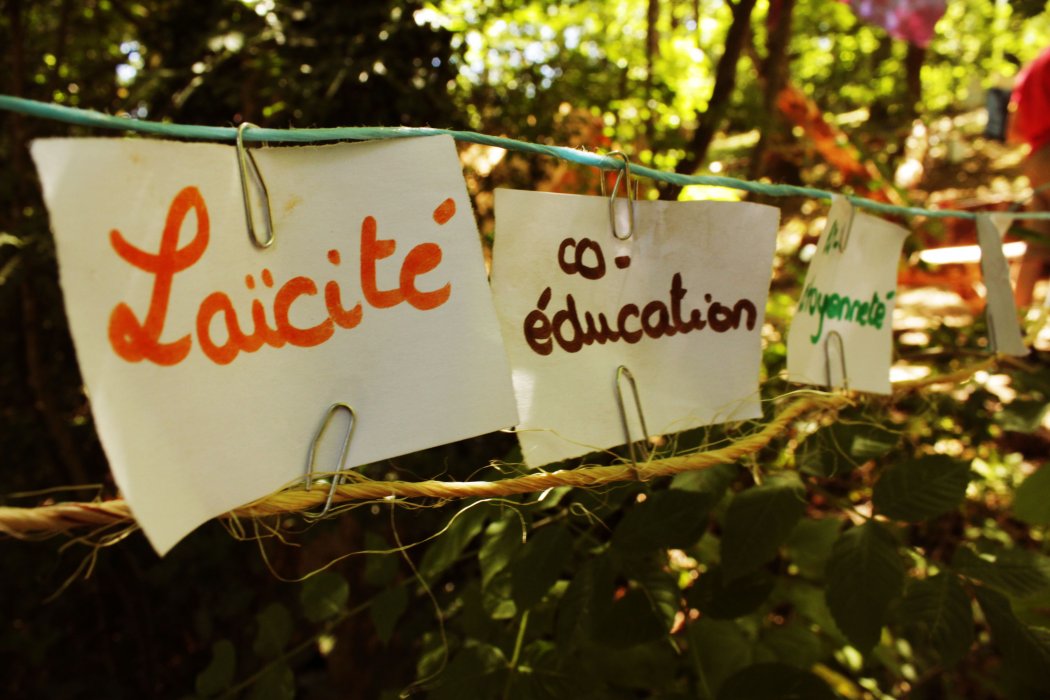 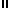 